Tannenbaum Vorlage #10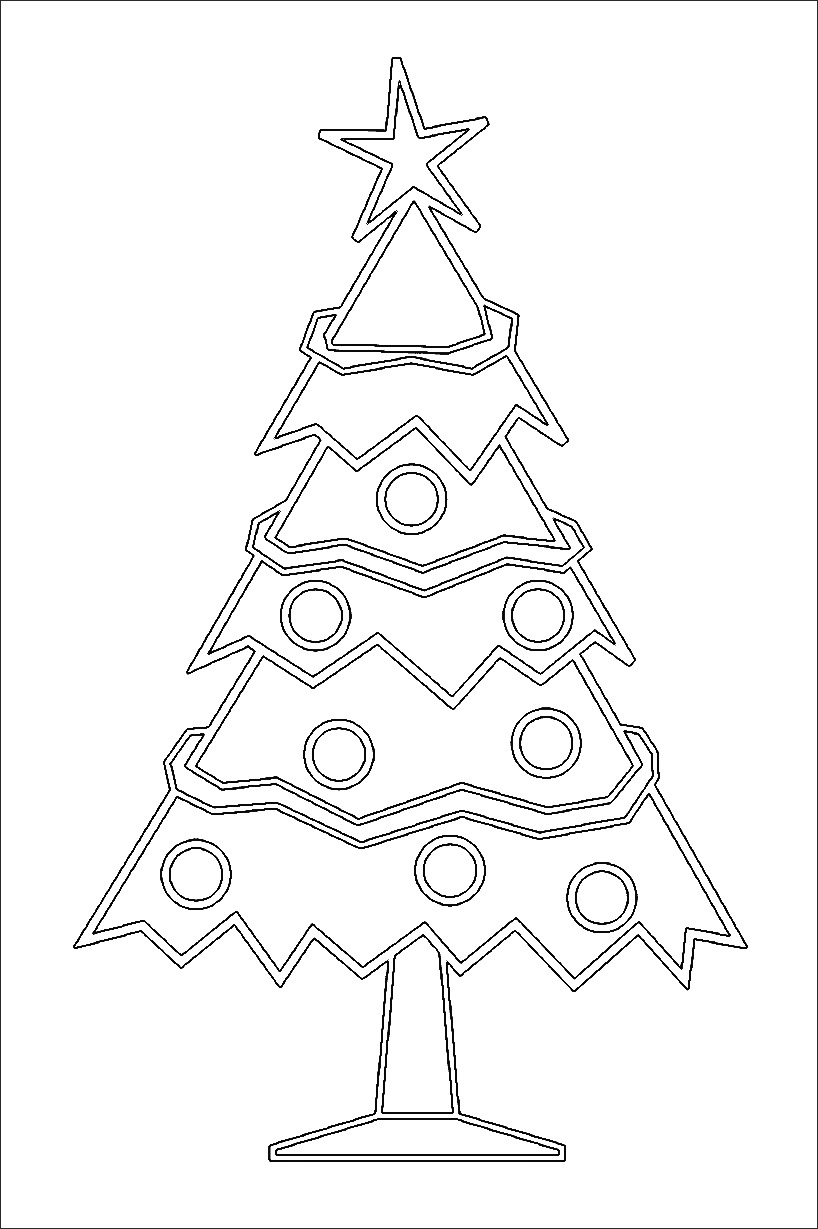 https://muster-vorlage.ch